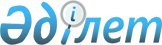 Жамбыл облыстық мәслихатының 2020 жылғы 11 желтоқсандағы № 52-3 "2021-2023 жылдарға арналған облыстық бюджет туралы" шешіміне өзгерістер енгізу туралыЖамбыл облыстық мәслихатының 2021 жылғы 25 қарашадағы № 11-2 шешімі. Қазақстан Республикасының Әділет министрлігінде 2021 жылғы 3 желтоқсанда № 25510 болып тіркелді
      Жамбыл облыстық мәслихаты ШЕШТІ:
      1. "2021-2023 жылдарға арналған облыстық бюджет туралы" Жамбыл облыстық мәслихатының 2020 жылғы 11 желтоқсандағы № 52-3 шешіміне (Нормативтік құқықтық актілерді мемлекеттік тіркеу тізілімінде № 4848 болып тіркелген) келесі өзгерістер енгізілсін:
      1 - тармақ жаңа редакцияда жазылсын:
      "1. 2021-2023 жылдарға арналған облыстық бюджет 1, 2, 3, 4 - қосымшаларға сәйкес, оның ішінде 2021 жылға келесідей көлемде бекітілсін:
      1) кірістер – 507 801 684 мың теңге, оның ішінде:
      салықтық түсімдер – 36 978 624 мың теңге;
      салықтық емес түсімдер – 3 005 644 мың теңге;
      негізгі капиталды сатудан түсетін түсімдер – 263 158 мың теңге;
      трансферттер түсiмі – 467 554 258 мың теңге;
      2) шығындар – 512 556 788 мың теңге;
      3) таза бюджеттік кредиттеу – 10 409 324 мың теңге:
      бюджеттік кредиттер – 25 963 747 мың теңге;
      бюджеттік кредиттерді өтеу – 15 554 423 мың теңге;
      4) қаржы активтерімен жасалатын операциялар бойынша сальдо – 365 000 мың теңге:
      5) бюджет тапшылығы (профициті) – -15 529 428 мың теңге;
      6) бюджет тапшылығын қаржыландыру (профицитін пайдалану) – 15 529 428 мың теңге."
      Көрсетілген шешімнің 1- қосымшасы осы шешімнің қосымшасына сәйкес жаңа редакцияда жазылсын.
      2. Осы шешім 2021 жылдың 1 қаңтарынан бастап қолданысқа енгізіледі. 2021 жылға арналған облыстық бюджет
					© 2012. Қазақстан Республикасы Әділет министрлігінің «Қазақстан Республикасының Заңнама және құқықтық ақпарат институты» ШЖҚ РМК
				
      Жамбыл облыстық 

      мәслихатының хатшысы 

М. Сарыбеков
Жамбыл облыстық 
мәслихатының 2020 жылғы 11 
желтоқсандағы № 52-3 
шешіміне 1 қосымша
Санаты Атауы
Санаты Атауы
Санаты Атауы
Санаты Атауы
Сомасы, мың теңге
Сыныбы
Сыныбы
Сыныбы
Сомасы, мың теңге
Кіші сыныбы
Кіші сыныбы
1
2
3
I КІРІСТЕР
507 801 684
1
Салықтық түсімдер
36 978 624
01
Табыс салығы 
19 361 224
1
Корпоративтік табыс салығы
3 252 174
2
Жеке табыс салығы
16 109 050
03
Әлеуметтiк салық 
13 400 000
1
Әлеуметтік салық 
13 400 000
05
Тауарларға, жұмыстарға және қызметтерге салынатын iшкi салықтар 
4 212 400
3
Табиғи және басқа да ресурстарды пайдаланғаны үшiн түсетiн түсiмдер
4 204 732
4
Кәсiпкерлiк және кәсiби қызметтi жүргiзгенi үшiн алынатын алымдар
7 668
07
Басқа да салықтар
5 000
1
Басқа да салықтар
5 000
2
Салықтық емес түсiмдер
3 005 644
01
Мемлекеттік меншіктен түсетін кірістер
699 193
1
Мемлекеттік кәсіпорындардың таза кірісі бөлігінің түсімдері
42 369
3
Мемлекет меншігіндегі акциялардың мемлекеттік пакеттеріне дивидендтер
44 700
4
Мемлекет меншігінде тұрған, заңды тұлғалардағы қатысу үлесіне кірістер
1 350
5
Мемлекет меншігіндегі мүлікті жалға беруден түсетін кірістер
25 000
7
Мемлекеттік бюджеттен берілген кредиттер бойынша сыйақылар
585 774
03
Мемлекеттік бюджеттен қаржыландырылатын мемлекеттік мекемелер ұйымдастыратын мемлекеттік сатып алуды өткізуден түсетін ақша түсімдері
100
1
Мемлекеттік бюджеттен қаржыландырылатын мемлекеттік мекемелер ұйымдастыратын мемлекеттік сатып алуды өткізуден түсетін ақша түсімдері
100
04
Мемлекеттік бюджеттен қаржыландырылатын, сондай-ақ Қазақстан Республикасы Ұлттық Банкінің бюджетінен (шығыстар сметасынан) қамтылатын және қаржыландырылатын мемлекеттік мекемелер салатын айыппұлдар, өсімпұлдар, санкциялар, өндіріп алулар
1 455 351
1
Мұнай секторы ұйымдарынан және Жәбірленушілерге өтемақы қорына түсетін түсімдерді қоспағанда, мемлекеттік бюджеттен қаржыландырылатын, сондай-ақ Қазақстан Республикасы Ұлттық Банкінің бюджетінен (шығыстар сметасынан) қамтылатын және қаржыландырылатын мемлекеттік мекемелер салатын айыппұлдар, өсімпұлдар, санкциялар, өндіріп алулар
1 455 351
06
Басқа да салықтық емес түсiмдер 
851 000
1
Басқа да салықтық емес түсiмдер 
851 000
3
Негізгі капиталды сатудан түсетін түсімдер
263 158
01
Мемлекеттік мекемелерге бекітілген мемлекеттік мүлікті сату
263 158
1
Мемлекеттік мекемелерге бекітілген мемлекеттік мүлікті сату
263 158
4
Трансферттердің түсімдері
467 554 258
01
Төмен тұрған мемлекеттiк басқару органдарынан трансферттер 
127 527 420
2
Аудандық (облыстық маңызы бар қалалардың) бюджеттерден трансферттер
127 527 420
02
Мемлекеттiк басқарудың жоғары тұрған органдарынан түсетiн трансферттер
340 026 838
1
Республикалық бюджеттен түсетiн трансферттер 
340 026 838
Функционалдық топ Атауы
Функционалдық топ Атауы
Функционалдық топ Атауы
Функционалдық топ Атауы
Сомасы, мың теңге
Бюджеттік бағдарламалардың әкімшісі
Бюджеттік бағдарламалардың әкімшісі
Бюджеттік бағдарламалардың әкімшісі
Сомасы, мың теңге
Бағдарлама
Бағдарлама
II ШЫҒЫНДАР
512 556 788
01
Жалпы сипаттағы мемлекеттiк қызметтер 
3 038 893
110
Облыс мәслихатының аппараты
74 495
001
Облыс мәслихатының қызметін қамтамасыз ету жөніндегі қызметтер
73 101
003
Мемлекеттік органның күрделі шығыстары
1 394
120
Облыс әкімінің аппараты
1 477 215
001
Облыс әкімінің қызметін қамтамасыз ету жөніндегі қызметтер
1 200 668
007
Ведомстволық бағыныстағы мемлекеттік мекемелер мен ұйымдардың күрделі шығыстары
55 916
009
Аудандық маңызы бар қалалардың, ауылдардың, кенттердің, ауылдық округтердің әкімдерін сайлауды қамтамасыз ету және өткізу
220 631
263
Облыстың ішкі саясат басқармасы
129 843
075
Облыс Қазақстан халқы Ассамблеясының қызметін қамтамасыз ету
129 843
282
Облыстың тексеру комиссиясы
302 896
001
Облыстың тексеру комиссиясының қызметін қамтамасыз ету жөніндегі қызметтер 
289 856
003
Мемлекеттік органның күрделі шығыстары
13 040
257
Облыстың қаржы басқармасы
687 791
001
Жергілікті бюджетті атқару және коммуналдық меншікті басқару саласындағы мемлекеттік саясатты іске асыру жөніндегі қызметтер
240 790
009
Жекешелендіру, коммуналдық меншікті басқару, жекешелендіруден кейінгі қызмет және осыған байланысты дауларды реттеу
120
013
Мемлекеттік органның күрделі шығыстары
3 881
113
Төменгі тұрған бюджеттерге берілетін нысаналы ағымдағы трансферттер
443 000
718
Облыстың мемлекеттік сатып алу басқармасы
53 094
001
Жергілікті деңгейде мемлекеттік сатып алуды басқару саласындағы мемлекеттік саясатты іске асыру жөніндегі қызметтер 
52 960
003
Мемлекеттік органның күрделі шығыстары
134
258
Облыстың экономика және бюджеттік жоспарлау басқармасы
164 941
001
Экономикалық саясатты, мемлекеттік жоспарлау жүйесін қалыптастыру мен дамыту саласындағы мемлекеттік саясатты іске асыру жөніндегі қызметтер
158 608
005
Мемлекеттік органның күрделі шығыстары
6 333
269
Облыстың дін істері басқармасы
148 618
001
Жергілікті деңгейде дін істер саласындағы мемлекеттік саясатты іске асыру жөніндегі қызметтер
47 532
003
Мемлекеттік органның күрделі шығыстары
1 884
005
Өңірде діни ахуалды зерделеу және талдау
99 202
02
Қорғаныс
639 013
120
Облыс әкімінің аппараты
189 564
010
Жалпыға бірдей әскери міндетті атқару шеңберіндегі іс-шаралар
57 756
011
Аумақтық қорғанысты даярлау және облыс ауқымдағы аумақтық қорғаныс
131 808
271
Облыстың құрылыс басқармасы
2 401
036
Халықты, объектілерді және аумақтарды табиғи және дүлей зілзалалардан инженерлік қорғау жөнінде жұмыстар жүргізу
2 401
287
Облыстық бюджеттен қаржыландырылатын табиғи және техногендік сипаттағы төтенше жағдайлар, азаматтық қорғаныс саласындағы уәкілетті органдардың аумақтық органы
447 048
002
Аумақтық органның және ведомстволық бағынысты мемлекеттік мекемелерінің күрделі шығыстары
379 814
004
Облыс ауқымдағы төтенше жағдайлардың алдын алу және оларды жою
67 234
03
Қоғамдық тәртіп, қауіпсіздік, құқықтық, сот, қылмыстық-атқару қызметі
11 744 287
252
Облыстық бюджеттен қаржыландырылатын атқарушы ішкі істер органы
10 541 565
001
Облыс аумағында қоғамдық тәртіптті және қауіпсіздікті сақтауды қамтамасыз ету саласындағы мемлекеттік саясатты іске асыру жөніндегі қызметтер
8 395 634
003
Қоғамдық тәртіпті қорғауға қатысатын азаматтарды көтермелеу 
1 336
006
Мемлекеттік органның күрделі шығыстары
2 144 595
271
Облыстың құрылыс басқармасы
1 202 722
003
Ішкі істер органдарының объектілерін дамыту
1 202 722
04
Бiлiм беру
209 514 048
261
Облыстың білім басқармасы
29 827 420
200
Мектепке дейінгі тәрбие мен оқыту ұйымдарының қызметін қамтамасыз ету және оларда медициналық қызмет көрсетуді ұйымдастыру
29 827 420
261
Облыстың білім басқармасы
93 659 809
003
Арнайы білім беретін оқу бағдарламалары бойынша жалпы білім беру
2 497 764
006
Мамандандырылған білім беру ұйымдарында дарынды балаларға жалпы білім беру
2 059 622
055
Балалар мен жасөспірімдерге қосымша білім беру
4 884 442
082
Мемлекеттік бастауыш, негізгі және жалпы орта білім беру ұйымдарында жалпы білім беру
56 956 432
083
Ауылдық жерлерде оқушыларды жақын жердегі мектепке дейін тегін алып баруды және одан алып қайтуды ұйымдастыру
5 063
203
Мемлекеттік орта білім беру ұйымдарында жан басына шаққандағы қаржыландыруды іске асыруға
27 256 486
271
Облыстың құрылыс басқармасы
10 003 762
069
Қосымша білім беру объектілерін салу және реконструкциялау
600 000
086
Бастауыш, негізгі орта және жалпы орта білім беру объектілерін салу және реконструкциялау
9 403 762
285
Облыстың дене шынықтыру және спорт басқармасы
5 287 808
006
Балалар мен жасөспірімдерге спорт бойынша қосымша білім беру
4 898 008
007
Мамандандырылған бiлiм беру ұйымдарында спорттағы дарынды балаларға жалпы бiлiм беру
389 800
253
Облыстың денсаулық сақтау басқармасы
726 678
043
Техникалық және кәсіптік, орта білімнен кейінгі білім беру ұйымдарында мамандар даярлау
726 678
261
Облыстың білім басқармасы
9 036 942
024
Техникалық және кәсіптік білім беру ұйымдарында мамандар даярлау
9 036 942
271
Облыстың құрылыс басқармасы
30 002
099
Техникалық және кәсіптік, орта білімнен кейінгі білім беру объектілерін салу және реконструкциялау
30 002
120
Облыс әкімінің аппараты
8 000
019
Сайлау процесіне қатысушыларды оқыту
8 000
253
Облыстың денсаулық сақтау басқармасы
78 475
003
Кадрлардың біліктілігін арттыру және оларды қайта даярлау
78 475
253
Облыстың денсаулық сақтау басқармасы
76 396
057
Жоғары, жоғары оқу орнынан кейінгі білімі бар мамандар даярлау және білім алушыларға әлеуметтік қолдау көрсету
76 396
261
Облыстың білім басқармасы
154 953
057
Жоғары, жоғары оқу орнынан кейінгі білімі бар мамандар даярлау және білім алушыларға әлеуметтік қолдау көрсету
154 953
261
Облыстың білім басқармасы
52 097 957
001
Жергілікті деңгейде білім беру саласындағы мемлекеттік саясатты іске асыру жөніндегі қызметтер
599 423
004
Мемлекеттік білім беру ұйымдарында білім беру жүйесін ақпараттандыру
30 581
005
Мемлекеттік білім беру ұйымдар үшін оқулықтар мен оқу-әдiстемелiк кешендерді сатып алу және жеткізу
2 855 604
007
Облыстық, аудандық (қалалық) ауқымдардағы мектеп олимпиадаларын, мектептен тыс іс-шараларды және конкурстар өткізу
359 504
011
Балалар мен жасөспірімдердің психикалық денсаулығын зерттеу және халыққа психологиялық-медициналық-педагогикалық консультациялық көмек көрсету
662 656
012
Дамуында проблемалары бар балалар мен жасөспірімдердің оңалту және әлеуметтік бейімдеу
91 380
013
Мемлекеттік органның күрделі шығыстары
1 114
019
Мемлекеттік білім беру мекемелеріне жұмыстағы жоғары көрсеткіштері үшін гранттар беру
34 000
029
Білім беру жүйесін әдістемелік және қаржылық сүйемелдеу
40 377 726
067
Ведомстволық бағыныстағы мемлекеттік мекемелер мен ұйымдардың күрделі шығыстары
6 695 710
080
Нұрсұлтан Назарбаев Қорының "EL UMITI" таланттарын анықтау және қолдау бастамасын іске асыру
63 429
086
Жетім баланы (жетім балаларды) және ата-анасының қамқорлығынсыз қалған баланы (балаларды) асырап алғаны үшін Қазақстан азаматтарына біржолғы ақша қаражатын төлеуге арналған төлемдер
1 099
087
Жетім баланы (жетім балаларды) және ата-аналарының қамқорынсыз қалған баланы (балаларды) күтіп-ұстауға қамқоршыларға (қорғаншыларға) ай сайынға ақшалай қаражат төлемі
325 731
271
Облыстың құрылыс басқармасы
8 525 846
203
Жамбыл облысында биофармацевтикалық зауыт салу
8 525 846
05
Денсаулық сақтау
16 239 028
253
Облыстың денсаулық сақтау басқармасы
1 547 119
006
Ана мен баланы қорғау жөніндегі көрсетілетін қызметтер
339 866
007
Салауатты өмір салтын насихаттау
51 687
041
Облыстардың жергілікті өкілдік органдарының шешімі бойынша тегін медициналық көмектің кепілдік берілген көлемімен қосымша қамтамасыз ету
513 665
042
Медициналық ұйымның сот шешімі негізінде жүзеге асырылатын жыныстық құмарлықты төмендетуге арналған іс-шараларды жүргізу
238
050
Қаржы лизингі шарттарында сатып алынған санитариялық көлік және сервистік қызмет көрсетуді талап ететін медициналық бұйымдар бойынша лизинг төлемдерін өтеу
641 663
271
Облыстың құрылыс басқармасы
5 515 780
038
Деңсаулық сақтау объектілерін салу және реконструкциялау
5 515 780
253
Облыстың денсаулық сақтау басқармасы
2 977 442
027
Халыққа иммундық профилактика жүргізу үшін вакциналарды және басқа медициналық иммундық биологиялық препараттарды орталықтандырылған сатып алу және сақтау
2 977 442
253
Облыстың денсаулық сақтау басқармасы
64 977
039
Республикалық бюджет қаражаты есебінен көрсетілетін көмекті қоспағанда ауылдық денсаулық сақтау субъектілерінің амбулаториялық-емханалық қызметтерді және медициналық қызметтерді көрсетуі және Сall-орталықтардың қызмет көрсетуі
64 977
253
Облыстың денсаулық сақтау басқармасы
60 141
029
Облыстық арнайы медициналық жабдықтау базалары
60 141
253
Облыстың денсаулық сақтау басқармасы
6 073 569
001
Жергілікті деңгейде денсаулық сақтау саласындағы мемлекеттік саясатты іске асыру жөніндегі қызметтер
338 314
008
Қазақстан Республикасында ЖИТС профилактикасы және оған қарсы күрес жөніндегі іс-шараларды іске асыру
242 055
016
Азаматтарды елді мекеннен тыс жерлерде емделу үшін тегін және жеңілдетілген жол жүрумен қамтамасыз ету
25 860
018
Денсаулық сақтау саласындағы ақпараттық талдамалық қызметтер
111 755
023
Медициналық және фармацевтикалық қызметкерлерді әлеуметтік қолдау
37 600
030
Мемлекеттік денсаулық сақтау органдарының күрделі шығыстары
2 000
033
Медициналық денсаулық сақтау ұйымдарының күрделі шығыстары
5 116 340
037
Жергілікті бюджет қаражаты есебінен денсаулық сақтау ұйымдарының міндеттемелері бойынша кредиттік қарызды өтеу
50 000
113
Төменгі тұрған бюджеттерге берілетін нысаналы ағымдағы трансферттер
149 645
06
Әлеуметтiк көмек және әлеуметтiк қамсыздандыру
20 380 155
256
Облыстың жұмыспен қамтуды үйлестіру және әлеуметтік бағдарламалар басқармасы
3 927 061
002
Жалпы үлгідегі медициналық-әлеуметтік мекемелерде (ұйымдарда), арнаулы әлеуметтік қызметтер көрсету орталықтарында, әлеуметтік қызмет көрсету орталықтарында қарттар мен мүгедектерге арнаулы әлеуметтік қызметтер көрсету
1 183 872
013
Психоневрологиялық медициналық-әлеуметтік мекемелерде (ұйымдарда), арнаулы әлеуметтік қызметтер көрсету орталықтарында, әлеуметтік қызмет көрсету орталықтарында психоневрологиялық аурулармен ауыратын мүгедектер үшін арнаулы әлеуметтік қызметтер көрсету
1 491 617
014
Оңалту орталықтарында қарттарға, мүгедектерге, оның ішінде мүгедек балаларға арнаулы әлеуметтік қызметтер көрсету 
790 127
015
Балалар психоневрологиялық медициналық-әлеуметтік мекемелерінде (ұйымдарда), арнаулы әлеуметтік қызметтер көрсету орталықтарында, әлеуметтік қызмет көрсету орталықтарында психоневрологиялық патологиялары бар мүгедек балалар үшін арнаулы әлеуметтік қызметтер көрсету
461 445
261
Облыстың білім басқармасы
736 290
015
Жетiм балаларды, ата-анасының қамқорлығынсыз қалған балаларды әлеуметтік қамсыздандыру
415 106
092
Патронат тәрбиешілерге берілген баланы (балаларды) асырап бағу
220 898
201
Жетім балаларды және ата-аналарының қамқорынсыз қалған, отбасылық үлгідегі балалар үйлері мен асыраушы отбасыларындағы балаларды мемлекеттік қолдау
100 286
271
Облыстың құрылыс басқармасы
450 000
039
Әлеуметтік қамтамасыз ету объектілерін салу және реконструкциялау
450 000
261
Облыстың білім басқармасы
1 460
084
Жергілікті өкілді органдардың шешімі бойынша білім беру ұйымдарының күндізгі оқу нысанында оқитындар мен тәрбиеленушілерді қоғамдық көлікте (таксиден басқа) жеңілдікпен жол жүру түрінде әлеуметтік қолдау
1 460
256
Облыстың жұмыспен қамтуды үйлестіру және әлеуметтік бағдарламалар басқармасы
15 119 230
001
Жергілікті деңгейде жұмыспен қамтуды қамтамасыз ету және халық үшін әлеуметтік бағдарламаларды іске асыру саласында мемлекеттік саясатты іске асыру жөніндегі қызметтер
215 436
007
Мемлекеттік органның күрделі шығыстары
18 748
018
Үкіметтік емес ұйымдарда мемлекеттік әлеуметтік тапсырысты орналастыру
144 749
028
Күш көрсету немесе күш көрсету қауіпі салдарынан қиын жағдайларға тап болған тәуекелдер тобындағы адамдарға қызметтер
161 060
044
Жергілікті деңгейде көші-қон іс-шараларын іске асыру
2 515
046
Қазақстан Республикасында мүгедектердің құқықтарын қамтамасыз етуге және өмір сүру сапасын жақсарту
842 292
067
Ведомстволық бағыныстағы мемлекеттік мекемелер мен ұйымдардың күрделі шығыстары
107 292
113
Төменгі тұрған бюджеттерге берілетін нысаналы ағымдағы трансферттер
13 627 138
263
Облыстың ішкі саясат басқармасы
51 822
077
Қазақстан Республикасында мүгедектердің құқықтарын қамтамасыз етуге және өмір сүру сапасын жақсарту
51 822
270
Облыстың еңбек инспекциясы бойынша басқармасы
94 292
001
Жергілікті деңгейде еңбек қатынасын реттеу саласындағы мемлекеттік саясатты іске асыру жөніндегі қызметтер
84 202
003
Мемлекеттік органның күрделі шығыстары
10 090
07
Тұрғын үй-коммуналдық шаруашылық
18 085 566
279
Облыстың энергетика және тұрғын үй-коммуналдық шаруашылық басқармасы
18 085 566
001
Жергілікті деңгейде энергетика және тұрғын үй-коммуналдық шаруашылық саласындағы мемлекеттік саясатты іске асыру жөніндегі қызметтер
295 402
005
Мемлекеттік органның күрделі шығыстары
657
032
Ауыз сумен жабдықтаудың баламасыз көздерi болып табылатын сумен жабдықтаудың аса маңызды топтық және жергілікті жүйелерiнен ауыз су беру жөніндегі қызметтердің құнын субсидиялау 
39 011
113
Төменгі тұрған бюджеттерге берілетін нысаналы ағымдағы трансферттер
2 016 090
114
Төменгі тұрған бюджеттерге берілетін нысаналы даму трансферттері
15 734 406
08
Мәдениет, спорт, туризм және ақпараттық кеңістiк
9 160 516
273
Облыстың мәдениет, архивтер және құжаттама басқармасы
1 603 842
005
Мәдени-демалыс жұмысын қолдау
476 898
007
Тарихи-мәдени мұраны сақтауды және оған қолжетімділікті қамтамасыз ету
356 453
008
Театр және музыка өнерін қолдау
770 491
285
Облыстың дене шынықтыру және спорт басқармасы
4 202 846
001
Жергілікті деңгейде дене шынықтыру және спорт саласында мемлекеттік саясатты іске асыру жөніндегі қызметтер
100 339
002
Облыстық деңгейде спорт жарыстарын өткізу
272 289
003
Әр түрлі спорт түрлері бойынша облыстың құрама командаларының мүшелерін дайындау және республикалық және халықаралық спорт жарыстарына қатысуы
3 725 052
005
Мемлекеттік органның күрделі шығыстары
300
032
Ведомстволық бағыныстағы мемлекеттік мекемелер мен ұйымдардың күрделі шығыстары
104 866
263
Облыстың ішкі саясат басқармасы
740 756
007
Мемлекеттік ақпараттық саясат жүргізу жөніндегі қызметтер
740 756
264
Облыстың тілдерді дамыту басқармасы
150 337
001
Жергілікті деңгейде тілдерді дамыту саласындағы мемлекеттік саясатты іске асыру жөніндегі қызметтер
49 583
002
Мемлекеттiк тiлдi және Қазақстан халқының басқа да тiлдерін дамыту
100 754
273
Облыстың мәдениет, архивтер және құжаттама басқармасы
600 836
009
Облыстық кiтапханалардың жұмыс iстеуiн қамтамасыз ету
236 407
010
Архив қорының сақталуын қамтамасыз ету
364 429
743
Облыстың цифрлық технологиялар басқармасы 
260 248
001
Жергілікті деңгейде ақпараттандыру, мемлекеттік қызметтер көрсету, жобалық басқару жөніндегі мемлекеттік саясатты іске асыру жөніндегі қызметтер
255 601
003
Мемлекеттік органның күрделі шығыстары
4 000
032
Ведомстволық бағыныстағы мемлекеттік мекемелер мен ұйымдардың күрделі шығыстары
647
284
Облыстың туризм басқармасы
124 628
001
Жергілікті деңгейде туризм саласында мемлекеттік саясатты іске асыру жөніндегі қызметтер 
65 303
004
Туристік қызметті реттеу
59 205
032
Ведомстволық бағыныстағы мемлекеттік мекемелер мен ұйымдардың күрделі шығыстары
120
263
Облыстың ішкі саясат басқармасы
289 024
001
Жергілікті деңгейде мемлекеттік ішкі саясатты іске асыру жөніндегі қызметтер
264 362
005
Мемлекеттік органның күрделі шығыстары
212
032
Ведомстволық бағыныстағы мемлекеттік мекемелер мен ұйымдардың күрделі шығыстары
1 450
113
Төменгі тұрған бюджеттерге берілетін нысаналы ағымдағы трансферттер
23 000
273
Облыстың мәдениет, архивтер және құжаттама басқармасы
1 008 506
001
Жергiлiктi деңгейде мәдениет және архив ісін басқару саласындағы мемлекеттік саясатты іске асыру жөніндегі қызметтер
86 257
003
Мемлекеттік органның күрделі шығыстары
1 760
032
Ведомстволық бағыныстағы мемлекеттік мекемелер мен ұйымдардың күрделі шығыстары
46 332
113
Төменгі тұрған бюджеттерге берілетін нысаналы ағымдағы трансферттер
874 157
283
Облыстың жастар саясаты мәселелерi жөніндегі басқармасы
179 493
001
Жергілікті деңгейде жастар саясатын іске асыру жөніндегі қызметтер
91 695
003
Мемлекеттік органның күрделі шығыстары
2 127
005
Жастар саясаты саласында іс-шараларды іске асыру
75 597
032
Ведомстволық бағыныстағы мемлекеттік мекемелер мен ұйымдардың күрделі шығыстары
10 074
09
Отын-энергетика кешенi және жер қойнауын пайдалану
7 851 650
279
Облыстың энергетика және тұрғын үй-коммуналдық шаруашылық басқармасы
110 590
007
Жылу-энергетикалық жүйені дамыту
110 590
279
Облыстың энергетика және тұрғын үй-коммуналдық шаруашылық басқармасы
7 741 060
071
Газ тасымалдау жүйесін дамыту 
7 741 060
10
Ауыл, су, орман, балық шаруашылығы, ерекше қорғалатын табиғи аумақтар, қоршаған ортаны және жануарлар дүниесін қорғау, жер қатынастары
27 948 111
255
Облыстың ауыл шаруашылығы басқармасы
20 315 693
001
Жергілікті деңгейде ауыл шаруашылығы саласындағы мемлекеттік саясатты іске асыру жөніндегі қызметтер
439 503
002
Тұқым шаруашылығын дамытуды субсидиялау
1 528 000
003
Мемлекеттік органның күрделі шығыстары
2 327
006
Басым дақылдардың өндірісін субсидиялау
1 641 553
008
Cаны зиян тигізудің экономикалық шегінен жоғары зиянды және аса қауіпті зиянды организмдерге, карантинді объектілерге қарсы өңдеулер жүргізуге арналған пестицидтердің, биоагенттердiң (энтомофагтардың) құнын субсидиялау
119 787
010
Жеке және заңды тұлғаларға жеміс дақылдарының бактериялық күйігін жұқтырған жойылған жеміс-жидек дақылдарын отырғызу мен өсіру шығындарын өтеу
22 969
018
Пестицидтерді (улы химикаттарды) залалсыздандыру
1 877
029
Ауыл шаруашылық дақылдарының зиянды организмдеріне қарсы күрес жөніндегі іс- шаралар
10 060
045
Тұқымдық және көшет отырғызылатын материалдың сорттық және себу сапаларын анықтау
60 000
046
Тракторларды, олардың тіркемелерін, өздігінен жүретін ауыл шаруашылығы, мелиоративтік және жол-құрылыс машиналары мен тетіктерін мемлекеттік есепке алуға және тіркеу
6 517
047
Тыңайтқыштар (органикалықтарды қоспағанда) құнын субсидиялау
1 345 204
050
Инвестициялар салынған жағдайда агроөнеркәсіптік кешен субъектісі көтерген шығыстардың бөліктерін өтеу
5 927 561
053
Мал шаруашылығы өнімдерінің өнімділігін және сапасын арттыруды, асыл тұқымды мал шаруашылығын дамытуды субсидиялау
5 328 490
055
Агроөнеркәсіптік кешен субъектілерін қаржылық сауықтыру жөніндегі бағыт шеңберінде кредиттік және лизингтік міндеттемелер бойынша пайыздық мөлшерлемені субсидиялау
40 384
056
Ауыл шаруашылығы малын, техниканы және технологиялық жабдықты сатып алуға кредит беру, сондай-ақ лизинг кезінде сыйақы мөлшерлемесін субсидиялау
2 545 901
057
Мал шаруашылығы саласында терең қайта өңдеуден өткізілетін өнімдерді өндіру үшін ауыл шаруашылығы өнімін сатып алуға жұмсайтын өңдеуші кәсіпорындардың шығындарын субсидиялау
828 000
059
Ауыл шаруашылығы кооперативтерінің тексеру одақтарының ауыл шаруашылығы кооперативтерінің ішкі аудитін жүргізуге арналған шығындарын субсидиялау
5 175
060
Нәтижелі жұмыспен қамтуды және жаппай кәсіпкерлікті дамытудың 2017 – 2021 жылдарға арналған "Еңбек" мемлекеттік бағдарламасы шеңберінде микрокредиттерді ішінара кепілдендіру
20 511
061
Нәтижелі жұмыспен қамтуды және жаппай кәсіпкерлікті дамытудың 2017 – 2021 жылдарға арналған "Еңбек" мемлекеттік бағдарламасы шеңберінде микроқаржы ұйымдарының операциялық шығындарын субсидиялау
31 100
113
Төменгі тұрған бюджеттерге берілетін нысаналы ағымдағы трансферттер
410 774
271
Облыстың құрылыс басқармасы
576 563
020
Ауыл шаруашылығы объектілерін дамыту
576 563
719
Облыстың ветеринария басқармасы
3 380 712
001
Жергілікті деңгейде ветеринария саласындағы мемлекеттік саясатты іске асыру жөніндегі қызметтер 
139 936
003
Мемлекеттік органның күрделі шығыстары
408
008
Мал қорымдарын (биотермиялық шұңқырларды) салуды, реконструкциялауды ұйымдастыру және оларды күтіп-ұстауды қамтамасыз ету
32 933
009
Ауру жануарларды санитариялық союды ұйымдастыру
15 958
010
Қаңғыбас иттер мен мысықтарды аулауды және жоюды ұйымдастыру
62 820
011
Жануарлардың саулығы мен адамның денсаулығына қауіп төндіретін, алып қоймай залалсыздандырылған (зарарсыздандырылған) және қайта өңделген жануарлардың, жануарлардан алынатын өнім мен шикізаттың құнын иелеріне өтеу
15 509
012
Жануарлардың энзоотиялық ауруларының профилактикасы мен диагностикасы бойынша ветеринариялық іс-шаралар жүргізу
87 076
013
Ауыл шаруашылығы жануарларын сәйкестендіру жөніндегі іс-шараларды өткізу
18 206
014
Эпизоотияға қарсы іс-шаралар жүргізу
2 435 450
028
Уақытша сақтау пунктына ветеринариялық препараттарды тасымалдау бойынша қызметтер 
1 333
030
Жануарлардың энзоотиялық ауруларының профилактикасы мен диагностикасына арналған ветеринариялық препараттарды, олардың профилактикасы мен диагностикасы жөніндегі қызметтерді орталықтандырып сатып алу, оларды сақтауды және аудандардың (облыстық маңызы бар қалалардың) жергілікті атқарушы органдарына тасымалдауды (жеткізуді) ұйымдастыру
503 434
113
Төменгі тұрған бюджеттерге берілетін нысаналы ағымдағы трансферттер
67 649
254
Облыстың табиғи ресурстар және табиғат пайдалануды реттеу басқармасы
173 976
003
Коммуналдық меншіктегі су шаруашылығы құрылыстарының жұмыс істеуін қамтамасыз ету
118 446
004
Ерекше авариялы су шаруашылығы құрылыстары мен гидромелиорациялық жүйелердi қалпына келтiру
55 530
254
Облыстың табиғи ресурстар және табиғат пайдалануды реттеу басқармасы
1 913 675
005
Ормандарды сақтау, қорғау, молайту және орман өсiру
1 905 675
006
Жануарлар дүниесін қорғау 
8 000
255
Облыстың ауыл шаруашылығы басқармасы
81 503
034
Тауарлық балық өсіру өнімділігі мен сапасын арттыруды субсидиялау
81 503
254
Облыстың табиғи ресурстар және табиғат пайдалануды реттеу басқармасы
518 178
001
Жергілікті деңгейде қоршаған ортаны қорғау саласындағы мемлекеттік саясатты іске асыру жөніндегі қызметтер
139 412
008
Қоршаған ортаны қорғау бойынша іс-шаралар 
47 174
013
Мемлекеттік органның күрделі шығыстары
2 510
032
Ведомстволық бағыныстағы мемлекеттік мекемелер мен ұйымдардың күрделі шығыстары
319 082
113
Төменгі тұрған бюджеттерге берілетін нысаналы ағымдағы трансферттер
10 000
251
Облыстың жер қатынастары басқармасы
124 375
001
Облыс аумағында жер қатынастарын реттеу саласындағы мемлекеттік саясатты іске асыру жөніндегі қызметтер 
66 691
003
Жер қатынастарын реттеу
15 800
010
Мемлекеттік органның күрделі шығыстары
143
113
Төменгі тұрған бюджеттерге берілетін нысаналы ағымдағы трансферттер
41 741
725
Облыстың жердiң пайдаланылуы мен қорғалуын бақылау басқармасы
64 436
001
Жергілікті деңгейде жердiң пайдаланылуы мен қорғалуын бақылау саласындағы мемлекеттік саясатты іске асыру жөніндегі қызметтер
62 953
003
Мемлекеттік органның күрделі шығыстары
1 483
255
Облыстың ауыл шаруашылығы басқармасы
799 000
035
Азық-түлік тауарларының өңірлік тұрақтандыру қорларын қалыптастыру 
799 000
11
Өнеркәсіп, сәулет, қала құрылысы және құрылыс қызметі
21 877 711
271
Облыстың құрылыс басқармасы
21 710 214
001
Жергілікті деңгейде құрлыс саласындағы мемлекеттік саясатты іске асыру жөніндегі қызметтер
107 554
005
Мемлекеттік органның күрделі шығыстары
2 586
113
Төменгі тұрған бюджеттерге берілетін нысаналы ағымдағы трансферттер
1 223 958
114
Төменгі тұрған бюджеттерге берілетін нысаналы даму трансферттері
20 376 116
272
Облыстың сәулет және қала құрылысы басқармасы
109 217
001
Жергілікті деңгейде сәулет және қала құрылысы саласындағы мемлекеттік саясатты іске асыру жөніндегі қызметтер
106 487
004
Мемлекеттік органның күрделі шығыстары
2 730
724
Облыстың мемлекеттік сәулет-құрылыс бақылауы басқармасы
58 280
001
Жергілікті деңгейде мемлекеттік сәулет-құрылыс бақылау саласындағы мемлекеттік саясатты іске асыру жөніндегі қызметтер
58 280
12
Көлiк және коммуникация
9 285 359
268
Облыстың жолаушылар көлігі және автомобиль жолдары басқармасы
5 144 359
002
Көлік инфрақұрылымын дамыту
809 870
003
Автомобиль жолдарының жұмыс істеуін қамтамасыз ету
624 473
028
Көлiк инфрақұрылымының басым жобаларын іске асыру
3 710 016
268
Облыстың жолаушылар көлігі және автомобиль жолдары басқармасы
4 141 000
001
Жергілікті деңгейде көлік және коммуникация саласындағы мемлекеттік саясатты іске асыру жөніндегі қызметтер
112 835
005
Әлеуметтiк маңызы бар ауданаралық (қалааралық) қатынастар бойынша жолаушылар тасымалын субсидиялау
274 103
011
Мемлекеттік органның күрделі шығыстары
2 640
113
Төменгі тұрған бюджеттерге берілетін нысаналы ағымдағы трансферттер
3 483 164
114
Төменгі тұрған бюджеттерге берілетін нысаналы даму трансферттері
268 258
13
Басқалар
12 469 384
266
Облыстың кәсіпкерлік және индустриалдық-инновациялық даму басқармасы
7 485 699
005
"Бизнестің жол картасы - 2025" бизнесті қолдау мен дамытудың мемлекеттік бағдарламасы шеңберінде жеке кәсіпкерлікті қолдау
61 000
008
Кәсіпкерлік қызметті қолдау 
31 931
010
"Бизнестің жол картасы - 2025" бизнесті қолдау мен дамытудың мемлекеттік бағдарламасы шеңберінде кредиттер бойынша пайыздық мөлшерлемені субсидиялау
5 200 200
011
"Бизнестің жол картасы - 2025" бизнесті қолдау мен дамытудың мемлекеттік бағдарламасы шеңберінде шағын және орта бизнеске кредиттерді ішінара кепілдендіру
2 192 568
253
Облыстың денсаулық сақтау басқармасы
775 096
058
"Ауыл-Ел бесігі" жобасы шеңберінде ауылдық елді мекендердегі әлеуметтік және инженерлік инфрақұрылым бойынша іс-шараларды іске асыру
359 778
096
Мемлекеттік-жекешелік әріптестік жобалар бойынша мемлекеттік міндеттемелерді орындау
415 318
257
Облыстың қаржы басқармасы
1 115 977
012
Облыстық жергілікті атқарушы органының резервi
1 115 977
258
Облыстың экономика және бюджеттік жоспарлау басқармасы
101 306
003
Жергілікті бюджеттік инвестициялық жобалардың техникалық-экономикалық негіздемелерін және мемлекеттік-жекешелік әріптестік жобалардың, оның ішінде концессиялық жобалардың конкурстық құжаттамаларын әзірлеу немесе түзету, сондай-ақ қажетті сараптамаларын жүргізу, мемлекеттік-жекешелік әріптестік жобаларды, оның ішінде концессиялық жобаларды консультациялық сүйемелдеу
101 306
261
Облыстың білім басқармасы
1 305 409
079
"Ауыл-Ел бесігі" жобасы шеңберінде ауылдық елді мекендердегі әлеуметтік және инженерлік инфрақұрылым бойынша іс-шараларды іске асыру
1 233 444
096
Мемлекеттік-жекешелік әріптестік жобалар бойынша мемлекеттік міндеттемелерді орындау
71 965
266
Облыстың кәсіпкерлік және индустриалдық-инновациялық даму басқармасы
123 972
001
Жергілікті деңгейде кәсіпкерлік және индустриалдық-инновациялық қызметті дамыту саласындағы мемлекеттік саясатты іске асыру жөніндегі қызметтер
109 749
003
Мемлекеттік органның күрделі шығыстары
14 223
271
Облыстың құрылыс басқармасы
1 144 394
085
Шағын және моноқалалардағы бюджеттік инвестициялық жобаларды іске асыру
326 013
097
"Ауыл-Ел бесігі" жобасы шеңберінде ауылдық елді мекендердегі әлеуметтік және инженерлік инфрақұрылымдарды дамыту
818 381
279
Облыстың энергетика және тұрғын үй-коммуналдық шаруашылық басқармасы
184 592
060
"Ауыл-Ел бесігі" жобасы шеңберінде ауылдық елді мекендердегі әлеуметтік және инженерлік инфрақұрылымдарды дамыту
184 592
285
Облыстың дене шынықтыру және спорт басқармасы
232 939
053
"Ауыл-Ел бесігі" жобасы шеңберінде ауылдық елді мекендердегі әлеуметтік және инженерлік инфрақұрылым бойынша іс-шараларды іске асыру
194 521
096
Мемлекеттік-жекешелік әріптестік жобалар бойынша мемлекеттік міндеттемелерді орындау
38 418
14
Борышқа қызмет көрсету
2 803 733
257
Облыстың қаржы басқармасы
2 803 733
004
Жергілікті атқарушы органдардың борышына қызмет көрсету
2 792 383
016
Жергілікті атқарушы органдардың республикалық бюджеттен қарыздар бойынша сыйақылар мен өзге де төлемдерді төлеу бойынша борышына қызмет көрсету
11 350
15
Трансферттер
141 519 334
257
Облыстың қаржы басқармасы
141 519 334
007
Субвенциялар
130 467 630
011
Пайдаланылмаған (толық пайдаланылмаған) нысаналы трансферттерді қайтару
107 158
024
Заңнаманы өзгертуге байланысты жоғары тұрған бюджеттің шығындарын өтеуге төменгі тұрған бюджеттен ағымдағы нысаналы трансферттер
10 944 546
IІІ. Таза бюджеттік кредит беру
10 409 324
Бюджеттік кредиттер
25 963 747
06
Әлеуметтiк көмек және әлеуметтiк қамсыздандыру
1 044 126
271
Облыстың құрылыс басқармасы
708 940
088
Жұмыспен қамту жол картасы шеңберінде шараларды қаржыландыру үшін аудандық (облыстық маңызы бар қалалар) бюджеттерге кредит беру
708 940
279
Облыстың энергетика және тұрғын үй-коммуналдық шаруашылық басқармасы
135 186
088
Жұмыспен қамту жол картасы шеңберінде шараларды қаржыландыру үшін аудандық (облыстық маңызы бар қалалар) бюджеттерге кредит беру
135 186
266
Облыстың кәсіпкерлік және индустриалдық-инновациялық даму басқармасы
200 000
006
Нәтижелі жұмыспен қамтуды және жаппай кәсіпкерлікті дамытудың 2017 – 2021 жылдарға арналған "Еңбек" мемлекеттік бағдарламасы шеңберінде кәсіпкерлікті дамытуға жәрдемдесу үшін бюджеттік кредиттер беру
200 000
07
Тұрғын үй-коммуналдық шаруашылық
15 943 840
271
Облыстың құрылыс басқармасы
13 251 952
009
Аудандардың (облыстық маңызы бар қалалардың) бюджеттеріне тұрғын үй жобалауға және салуға кредит беру
13 251 952
279
Облыстың энергетика және тұрғын үй-коммуналдық шаруашылық басқармасы
2 691 888
087
Аудандардың (облыстық маңызы бар қалалардың) бюджеттеріне кондоминиум объектілерінің ортақ мүлкіне күрделі жөндеу жүргізуге кредит беру
2 691 888
10
Ауыл, су, орман, балық шаруашылығы, ерекше қорғалатын табиғи аумақтар, қоршаған ортаны және жануарлар дүниесін қорғау, жер қатынастары
6 675 669
255
Облыстың ауыл шаруашылығы басқармасы
5 604 476
037
Нәтижелі жұмыспен қамтуды және жаппай кәсіпкерлікті дамытудың 2017 – 2021 жылдарға арналған "Еңбек" мемлекеттік бағдарламасы шеңберінде кәсіпкерлікті дамытуға жәрдемдесу үшін бюджеттік кредиттер беру
5 604 476
258
Облыстың экономика және бюджеттік жоспарлау басқармасы
1 071 193
007
Мамандарды әлеуметтік қолдау шараларын іске асыру үшін жергілікті атқарушы органдарға берілетін бюджеттік кредиттер
1 071 193
13
Басқалар
2 300 112
266
Облыстың кәсіпкерлік және индустриалдық-инновациялық даму басқармасы
2 300 112
069
Облыстық орталықтарда, моноқалаларда кәсіпкерлікті дамытуға жәрдемдесуге кредит беру
416 112
076
Жұмыспен қамтудың 2020-2021 жылдарға арналған Жол картасы шеңберінде кәсіпкерлік бастамаларға кредит беру
1 884 000
Функционалдық топ
Функционалдық топ
Функционалдық топ
Функционалдық топ
Сомасы, мың теңге
Бюджеттік бағдарламалардың әкімшісі
Бюджеттік бағдарламалардың әкімшісі
Бюджеттік бағдарламалардың әкімшісі
Сомасы, мың теңге
Бағдарлама
Сомасы, мың теңге
1
2
3
IV. Қаржы активтерімен жасалатын операциялар бойынша сальдо
365 000
13
Басқалар
365 000
257
Облыстың қаржы басқармасы
365 000
005
Заңды тұлғалардың жарғылық капиталын қалыптастыру немесе ұлғайту
365 000
Атауы
Атауы
Атауы
Атауы
Сомасы, мың теңге
1
1
1
2
3
V Бюджет тапшылығы (профициті)
-15 529 428
VI Бюджет тапшылығын қаржыландыру (профицитті пайдалану)
15 529 428
Санаты Атауы
Санаты Атауы
Санаты Атауы
Санаты Атауы
Сомасы, мың теңге
Сыныбы 
Сыныбы 
Сыныбы 
Сыныбы 
Сомасы, мың теңге
Ішкі сыныбы
Ішкі сыныбы
Ішкі сыныбы
Ішкі сыныбы
Сомасы, мың теңге
1
1
1
2
3
5
Бюджеттік кредиттерді өтеу
15 554 423
1
Бюджеттік кредиттерді өтеу
15 554 423
1
Мемлекеттік бюджеттен берілген бюджеттік кредиттерді өтеу
15 553 524
2
Бюджеттік кредиттердің сомаларын қайтару
899
Санаты Атауы
Санаты Атауы
Санаты Атауы
Санаты Атауы
Сыныбы
Сыныбы
Сыныбы
Сыныбы
ішкі сыныбы 
ішкі сыныбы 
ішкі сыныбы 
ішкі сыныбы 
1
1
1
2
3
7
Қарыздар түсімі
26 678 348
01
Мемлекеттік ішкі қарыздар
26 678 348
1
Мемлекеттік эмиссиялық бағалы қағаздар
16 106 721
2
Қарыз алу келісім-шарттары
10 571 627
8
Бюджет қаражатының пайдаланылатын қалдықтары
2 314 594
01
Бюджет қаражаты қалдықтары
2 314 594
1
Бюджет қаражатының бос қалдықтары
2 314 594
Функционалдық топ
Функционалдық топ
Функционалдық топ
Функционалдық топ
Сомасы, мың теңге
Бюджеттік бағдарламалардың әкiмшiсi
Бюджеттік бағдарламалардың әкiмшiсi
Бюджеттік бағдарламалардың әкiмшiсi
Бюджеттік бағдарламалардың әкiмшiсi
Сомасы, мың теңге
Бағдарлама
Бағдарлама
Бағдарлама
Бағдарлама
Сомасы, мың теңге
1
1
1
2
3
16
Қарыздарды өтеу
13 463 514
257
Облыстың қаржы басқармасы
13 463 514
008
Жергілікті атқарушы органның борышын өтеу
8 741 924
015
Жергілікті атқарушы органның жоғары тұрған бюджет алдындағы борышын өтеу
4 720 691
018
Республикалық бюджеттен бөлінген пайдаланылмаған бюджеттік кредиттерді қайтару
899